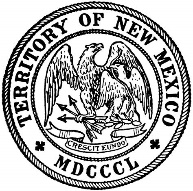 NEW MEXICO RESOURCE QUALIFICATION SYSTEM (NMRQS)EMERGENCY OPERATIONS CENTER (EOC) POSITION TASK BOOKEOC DirectorEvaluator Verification(Do not complete this form unless you are recommending the trainee for all-hazards certification.)Documentation of Agency CertificationPosition Task Book OverviewA person who has been assigned to work in an EOC, who may be activated to work in an EOC in an Emergency Support Function, or who may be deployed through EMAC/IERSP to work in the EOC of another jurisdiction or as a NIMS Typed Resource will be assigned a Position Task Book (PTB) for any position they are expected to fulfill. Trainees are evaluated during this process by qualified evaluators, and the trainee’s performance is documented in the PTB for each task by the evaluator’s initials and date of completion.Successful performance of all tasks, as observed and recorded by an evaluator, will result in a recommendation to the NMRQS Qualification Review and Governance Committee (QRGC), that the trainee be certified in that position. Evaluation and confirmation of the trainee’s performance while completing all tasks will normally require more than one training assignment and several different evaluators. Incidents lasting several days may involve multiple evaluators. Tasks may be evaluated on incidents, simulation/tabletop exercise, planned events, in training and HSEEP compliant functional or full-scale exercises and in other work situations as long as there is a qualified evaluator.  It is important performances be critically evaluated and accurately recorded by each evaluator.  All tasks must be evaluated.  Evaluation ProcessPTB AssignmentThe State NIMS Coordinator or designee will assign PTBs. If the PTB is not completed within three (3) years from the date of the PTB initiation or the first task being evaluated (whichever is more recent), the PTB expires. A new PTB may be initiated. Coach/EvaluatorWhen a PTB is assigned, a coach will be assigned to the staff person. The State NIMS Coordinator or designee is responsible for assigning the coach. The coach must be someone who has already completed the PTB that is being assigned. The coach will provide training and mentorship and when applicable, evaluate the individual for successful completion of PTB tasks. Final EvaluatorUpon completion of all pre-requisites and the PTB (or PTBs) The trainee’s immediate supervisor for the duties they are currently assigned to will complete the Final Evaluator Checklist. SubmissionOnce the final evaluator has completed the Final Evaluator Verification, it is forwarded to the NMRQS QRGC along with any certificates or licenses required as a pre-requisite and the completed PTB. The QRGC upon review and approval will certify the person as qualified in the assigned task and issue credentials accordingly.Position Task Book Competencies, Behaviors, and TasksDefinitionsEOC Skillset: An EOC Skillset describes an EOC function in terms of discrete responsibilities aligned with demonstrable tasks. Skillsets can either reflect a function in an EOC (such as Planning) or a level of responsibility (such as Leadership). Skillsets combine together to form EOC PTBs.Task Category: Task Categories summarize groups of similar tasks in the skillset.Task: A specific, demonstrable action necessary for successful performance in a position. Trainees must demonstrate completion of required tasks.All tasks require evaluation; however, bulleted statements within a task are examples.EOC PTB Task CodesEach task in the EOC PTB has at least one corresponding code conveying the circumstances in which the trainee can perform the task for evaluation. Evaluators may assess trainees during incidents, in classroom simulations and training sessions, in functional and full-scale exercises, and in other work situations. If a task has multiple codes, the evaluator may evaluate in ANY of those circumstances; the trainee does not need evaluation in all of the listed circumstances.Code C: Task performed in training or classroom setting, including seminars and workshops.Code E: Task performed during a full-scale exercise.Code F: Task performed during a functional exercise.Code I: Task performed during an incident or event. Examples include oil spill, search and rescue operation, hazardous materials (hazmat) response, fire, and emergency or non-emergency (planned or unplanned) events.Code J: Task performed as part of day-to-day job duties.Code T: Task performed during a tabletop exercise.Code R: Task performed very rarely and required only if applicable to the event.How to Complete the Evaluation Record FormEach Evaluation Record Form (see next page) covers one evaluation period. Evaluation periods may involve incidents, planned events, classroom simulations, or daily duties, depending on what the PTB requires for the specific task. If evaluators need additional evaluation periods, they can copy pages from a blank PTB and attach them to the PTB in question.Complete these items AT THE START of the evaluation period:Evaluation Record Number: Label each evaluation record with a number to identify the incident(s), exercise(s), or event(s) during which the trainee completed the PTB tasks. The evaluator should also write this number in the PTB column labeled “Evaluation Record #” for each task performed satisfactorily. This number enables reviewers of the completed PTB to ascertain the evaluators’ qualifications before signing off on the PTB.Evaluator’s name; Incident/office title and agency: List the name of the evaluator, his/her incident position or office title, and the evaluator’s home agency.Evaluator’s home unit address and phone: List evaluator’s home unit address and phone number.Name and location of incident or simulation/exercise: Identify the name (if applicable) and location where the trainee performed the tasks.Complete these items AT THE END of the evaluation period:Duration of EOC Activation: Enter approximately how long the EOC was activated / number of operational periods over the timeframe in which the trainee completed the tasks.EOC Activities:  Enter a brief description of the major EOC activities involved in the activation (such as sheltering, public safety messaging, etc.)Evaluation period: Enter inclusive dates of trainee evaluation. This time span may cover several small, similar incidents.Recommendation: Check the appropriate line and make comments below regarding the trainee’s future development needs.Additional recommendations/comments: Provide additional recommendations and comments about trainee, as necessary.Date: List the current date.Evaluator’s initials: Initial here to authenticate your recommendations and to allow for comparison with initials in the EOC PTB.Evaluator’s relevant qualification: List your certification relevant to the trainee position you supervised.The Emergency Operations Center Director (EOCD):Delegates tasks to and supervises Command and General StaffApproves all plans and operations as outlined in the Incident Action PlanCoordinates operations and resource allocation between incidents and jurisdictionsIndirectly supervises all other incident personnel through subordinance ICS management positionsReceives subject matter expertise advisement from the command staffCoordinates information and requests through the Multiagency Coordination (MAC) GroupEnsures appropriate information management tactics and distributionCoordinate MAC Group priorities through jurisdictionsEmergency Operations Center (EOC) Skillset: Task Categories:Task Category: Task Category: Task Category: Emergency Operations Center (EOC) Skillset: Task Categories:Task Category: Task Category: Task Category: Task Category: Task Category: Emergency Operations Center (EOC) Skillset: Task Categories:Task Category: Training Requirements / Pre-requisitesCompletion of Operations, Planning, or Logistics Section Chief EOC PTBPOSITION TASK BOOK ASSIGNED TO:TRAINEE’S NAME: DUTY STATION: PHONE NUMBER: E-MAIL: POSITION TASK BOOK INITIATED BY:OFFICIAL’S NAME: TITLE: DUTY STATION: PHONE NUMBER: E-MAIL: POSITION TASK BOOK WAS INITIATED:LOCATION:  DATE: FINAL EVALUATOR VERIFICATIONI verify that  	has successfully completed all tasks as a trainee and should therefore be considered for certification in this position. I also verify that all tasks are documented with appropriate initials.FINAL EVALUATOR’S SIGNATURE:DATE:FINAL EVALUATOR’S PRINTED NAME:TITLE:DUTY STATION:PHONE NUMBER:E-MAIL:DOCUMENTATION OF AGENCY CERTIFICATIONI certify that 	Has successfully met all requirements for qualification in this position and is certified for the position.OFFICIAL’S SIGNATURE:DATE:OFFICIAL’S NAME:TITLE:DUTY STATION:PHONE NUMBER:E-MAIL:TASKSCODEEVALUATION RECORD #EVALUATOR INITIALS AND DATEE, F, I, JE, F, IE, F, ITASKSCODEEVALUATION RECORD #EVALUATOR INITIALS AND DATEE, F, IUse demographic information to inform analysis:Cultural diversityPotential vulnerabilitiesDamage assessmentSpecific service needs, such as:Individuals with disabilities and other access and functional needsIndividuals with critical transportation needsE, F, IAnalyze information:Establish and implement procedures for verifying, organizing, prioritizing, and tracking informationConvert raw data into informationIdentify and address misinformationVerify and analyze input for critical informationClarify incomplete informationIdentify incident-specific essential elements of information and critical information requestsE, F, IRecognize incident-specific critical information to be disseminated immediately.E, F, IPrepare situational briefings, reports, displays, briefing tools, and other information products.E, F, ITASKSCODEEVALUATION RECORD #EVALUATOR INITIALS AND DATEE, F, IFollow processes for identifying, verifying, and disseminating critical information:Coordinate with public affairs to disseminate information externallyE, F, IDisplay within the EOC situational information and data about significant events.E, F, IUse visualizations such as graphs, photographs, and maps to graphically depict information.E, F, IUse mapping/geospatial data and sources, including Geographic Information Systems, web-based maps, and paper maps.E, F, IPresent and distribute situational briefings, reports, displays, briefing tools, and other information products.E, F, IEnsure proper security when sharing sensitive, classified, or protected information.E, F, ITASKSCODEEVALUATION RECORD #EVALUATOR INITIALS AND DATEE, F, IE, F, IE, F, IEvaluate the need for collaboration with outside organizations to meet incident needs:Engage partner organizationsE, F, I, TEnsure EOC facility management and safety personnel establish processes and procedures to promote the health, safety, and welfare of EOC personnelE, F, ITASKSCODEEVALUATION RECORD #EVALUATOR INITIALS AND DATEE, F, IE, F, IE, F, IEnsure staff actions are appropriate based on analyzed and validated information:Make adjustments in response to new information, changing conditions, or unexpected obstaclesIdentify and resolve problems that could affect the outcome of the incident:Public messagingPolitical issuesConflicting objectivesE, F, IIdentify opportunities and meet requirements to provide equal access and reasonable accommodation in all activitiesE, F, IEnsure that operations consider socioeconomic, political, and cultural aspectsE, F, IEnsure EOC actions support recovery efforts:Ensure staff identify and execute initial recovery tasksPlan for and make necessary EOC decisions concerning recoveryEnsure transition of recovery tasksE, F, IEnsure financial management for jurisdictional activities:Consider reimbursement-related record keeping requirementsAdvise executives on financial matters related with jurisdictional activities, as necessaryE, F, IEnsure availability of legal advice relating to EOC activities.E, F, I, TSupport process improvement activities:Ensure personnel collect and analyze information regarding EOC activation and activitiesEnable staff to suggest process improvements and solutions during EOC operationsSupport process/performance improvement following EOC deactivationE, F, IEnsure personnel complete incident documentation and appropriate administrative requirements, such as:Incident forms, including activity logs per operational periodEOC action plan, in preparation for next operational periodE, F, IEnsure resource and financial paperwork meets reimbursement criteria:Personnel equipment and time recordsOther reimbursement requirementsE, F, IEnsure personnel appropriately handle classified or restricted information, such as:Personally Identifiable Information (PII)Health Insurance Portability and Accountability Act (HIPAA)For Official Use Only (FOUO)E, F, I, JPlan for deactivation and ensure that staff follow deactivation proceduresE, F, ITASKSCODEEVALUATION RECORD #EVALUATOR INITIALS AND DATEE, F, I, TE, F, IE, F, IEnsure personnel properly manage requests for assistance:Prioritize requestsPrioritize resources to fulfill requestsCoordinate with other responding organizations, such as neighboring jurisdictionsProperly assign tasks to the appropriate staff or representing agencyConsider logistical and financial constraintsE, F, ITASKSCODEEVALUATION RECORD #EVALUATOR INITIALS AND DATEE, F, IE, F, IE, F, IEnsure development of appropriate contingency plans and future plans (more than one operational period in the future).	E, F, IMonitor implementation of plans.E, F, ITASKSCODEEVALUATION RECORD #EVALUATOR INITIALS AND DATEE, F, IE, F, IE, F, ICommunicate with Federal, state, tribal, or local agencies, such as emergency management or Homeland Security:Share status of key resourcesE, F, IProvide appropriate information to elected officials and senior leaders:Identify reporting requirements from senior officials and MAC GroupEnsure the development of briefing materials for executivesAdvise MAC Group on:Creating or amending policiesEnacting emergency protective measuresAllocating scarce resourcesStrategic-level guidancePolicy-level outreach actionsE, F, ITransmit MAC Group and leadership direction within the EOC organization.E, F, IWork with Public Information and Warning to determine appropriate public outreach methods for the incident:Consider:Partnering with a call centerUsing social media, media interviews, press releases, and public meetingsPresent a knowledgeable and credible image to the public and the mediaE, F, IEnsure public information coordination with other incident public information personnel:Evaluate the need to establish a Joint Information System (JIS) and Joint Information Center (JIC)E, F, IEnsure a there is a method to disseminate public information and warning.E, F, I, JReview and approve information releases:Follow established information protocol for information releasesEnsure that releases are timely and accurateDevelop public messages with the Public Information Officer (PIO) or public affairs function, as necessaryE, F, IEnsure information is communicated horizontally within the EOC:Ensure EOC functions coordinate and share relevant informationEnsure leaders share information with their teams and across teamsE, F, ITASKSCODEEVALUATION RECORD #EVALUATOR INITIALS AND DATEE, F, IE, F, I,J,TE, F, I,J,TDemonstrate awareness of your organization’s operational and resource capabilities.E, F, I,J,TRequest and participate in relevant meetings and briefings.E,F,IWork with legal counsel and EOC leadership to ensure informed decision-making.E,F,IAuthorize protective measures for life and safety, such as curfew and evacuation recommendations, based on legal authorities.E,F,IProvide guidance and authorization for informationsharing with external agencies and the public.E,F,IInteract with external government contacts, including those at the local, state, tribal, territorial, and/or Federal levels.E,F,IReview and approve plans and procedures.E,F,ISupport the after action review and improvement planning process.E,F,IAuthorize external resource requests according to organizational authorities:  Memorandums of Understanding (MOU)  Memorandums of Agreement (MOA)  Mutual aid agreements  DeclarationsE,F,IUnderstand the roles and relationships of the Policy Group, EOC, and other incident personnel.E,F,I,TDemonstrate awareness of the impacted community, including, for example:  Rules and regulations  Culture  DemographicsE,F,I,J,TParticipate in organizational training and exercises.E,F,I,THelp establish and communicate policy decisions.E,F,IMonitor objectives, strategies, and tactics for the current operational period.E,F,ITRAINEE NAME:TRAINEE POSITION:Evaluation Record Number:Evaluator’s name:Incident/office title and agency:Evaluator’s home unit address and phone:Name and location of incident or simulation/exercise:Duration of EOC Activation:EOC Activities:Evaluation period:Recommendation:The above named trainee performed the initialed and dated tasks under my supervision. I recommend the following for this trainee’s further development: 	The trainee has successfully performed all required tasks for the position. The AHJ should consider the individual for certification. 	The trainee could not complete certain tasks or needs additional guidance. See comments below. 	Not all tasks were evaluated on this assignment. An additional assignment is needed to complete the evaluation. 	 The trainee is severely deficient in the performance of tasks and needs further training prior to additional assignment(s) as a trainee for this position.Additional recommendations/comments:Date:Evaluator’s initials:Evaluator’s relevant qualification:TRAINEE NAME:TRAINEE POSITION:Evaluation Record Number:Evaluator’s name:Incident/office title and agency:Evaluator’s home unit address and phone:Name and location of incident or simulation/exercise:Duration of EOC Activation:EOC Activities:Evaluation period:Recommendation:The above named trainee performed the initialed and dated tasks under my supervision. I recommend the following for this trainee’s further development: 	The trainee has successfully performed all required tasks for the position. The AHJ should consider the individual for certification. 	The trainee could not complete certain tasks or needs additional guidance. See comments below. 	Not all tasks were evaluated on this assignment. An additional assignment is needed to complete the evaluation. 	 The trainee is severely deficient in the performance of tasks and needs further training prior to additional assignment(s) as a trainee for this position.Additional recommendations/comments:Date:Evaluator’s initials:Evaluator’s relevant qualification:TRAINEE NAME:TRAINEE POSITION:Evaluation Record Number:Evaluator’s name:Incident/office title and agency:Evaluator’s home unit address and phone:Name and location of incident or simulation/exercise:Duration of EOC Activation:EOC Activities:Evaluation period:Recommendation:The above named trainee performed the initialed and dated tasks under my supervision. I recommend the following for this trainee’s further development: 	The trainee has successfully performed all required tasks for the position. The AHJ should consider the individual for certification. 	The trainee could not complete certain tasks or needs additional guidance. See comments below. 	Not all tasks were evaluated on this assignment. An additional assignment is needed to complete the evaluation. 	 The trainee is severely deficient in the performance of tasks and needs further training prior to additional assignment(s) as a trainee for this position.Additional recommendations/comments:Date:Evaluator’s initials:Evaluator’s relevant qualification: